BAB IPENDAHULUANRumusan Konsep atau Ide Bisnis Pakaian merupakan salah satu kebutuhan sandang dari setiap manusia terlepas dari status sosialnya. Semakin berkembangnya jaman, fungsi dari pakaian bukan hanya untuk melindungi tubuh saja tetapi mulai beralih sebagai  fashion yang diikuti oleh berbagai kalangan masyarakat. Saat ini perkembangan bisnis fashion sangat pesat mulai dari bisnis outlet, bisnis butik, factory outlet, hingga bisnis clothing menjadi peluang bisnis yang menghasilkan omset cukup besar karena minat pasar terhadap fashion semakin hari semakin tinggi. Oleh karena itu, industri fashion tidak akan pernah punah oleh perubahan apapun, tetapi industri fashion akan terus berinovasi dan menggunakan imajinasi tanpa batas untuk menghadirkan karya fashion dengan mode dan tren terbaru yang mengikuti perkembangan jaman dan mampu menjawab kebutuhan dan kepuasan para konsumen. Hal tersebut akan menjadi tantangan bagi para pemain bisnis dalam bidang fashion, dimana para perancang dituntut untuk bisa mengikuti perkembangan mode dan menciptakan perbedaan dengan merk fashion lainnya. Maka dari itu, munculah ide dari penulis untuk menciptakan suatu model pakaian yang menggabungkan fashion  dengan salah satu kesenian khas Indonesia, yaitu Batik untuk menciptakan suatu model pakaian yang berbeda. Alasan dipilihnya Batik, karena Batik merupakan salah satu budaya asli Indonesia dan identitas negara yang telah dikenal luas baik oleh masyarakat Indonesia sendiri maupun oleh luar negeri. Ditambah dengan kampanye pemerintah untuk melestarikan batik dengan menetapkan Hari Batik Nasional telah menambah kesadaran masyarakat untuk mempertahankan dan mengembangkan usaha perbatikan Indonesia. Dan dengan perkembangan jaman yang membuat model batik Indonesia semakin berkembang dan bervariasi daripada sebelumnya. Berikut adalah data mengenai perkembangan industri batik di Indonesia.Table 1.1Data Perkembangan IKM Batik 2011 – 2012(Sumber: https://finance.detik.com/berita-ekonomi-bisnis/d-3034083/diakui-dunia-ekspor-batik-ri-meningkat-setiap-tahun)Berdasarkan data diatas dapat disimpulkan bahwa perkembangan industri batik di Indonesia semakin meningkat dari tahun ke tahun. Data diatas menjadi tolak ukur penulis dalam merumuskan ide bisnis untuk menggunakan batik sebagai salah satu bahan dasar untuk membuat pakaian. Pakaian yang akan dibuat mengutamakan Batik sebagai bahan dasar tetapi digabungkan dengan bahan pakaian yang lain sehingga menjadi lebih modern dan tidak kaku seperti batik pada umumnya. Nama Brand untuk usaha ini adalah Batik Village. Gambaran Usaha Visi, Misi, dan Tujuan Perusahaan Visi	 : Menjadikan Batik Village sebagai usaha produksi pakaian batik yang Unik    dan  Berkelas di Indonesia.	Misi 	: Membudidayakan batik sebagai salah satu culture Indonesia dalam bentuk busana Memberikan mindset kepada masyarakat bahwa batik merupakan salah satu seni dalam berpakaian.  Tujuan perusahaan merupakan salah satu panduan bagi pebisnis saat memulai dan menjalankan bisnisnya. Suatu bisnis tanpa tujuan akan mudah kehilangan jati diri dari bisnis tersebut. Tujuan kewirausahaan sendiri berbeda sesuai dengan konsep dan jenis bisnis yang dimiliki oleh masing – masing pengusaha maupun perusahaan. Tujuan dari Batik Village adalah sebagai berikut: Menghadirkan gaya busana dengan menggunakan kesenian khas Indonesia, yaitu batik sebagai salah satu bahan dasar pembuatan pakaian.Memperkenalkan batik sebagai salah satu ciri khas Indonesia yang patut dibanggakan dan berinovasi. Menyajikan batik dengan gaya yang berbeda tanpa menghilangkan nilai seni didalamnya. Bidang usaha yang dimasuki penulis merupakan salah satu sub sektor dalam bidang usaha industri kreatif yaitu bidang usaha fesyen dimana penulis berusaha untuk menghadirkan busana pakaian yang berbahan dasar batik dan digabungkan dengan bahan pakaian lainnya sehingga pakaian yang dihasilkan tidak sepenuhnya menggunakan batik tetapi tetap memiliki nilai seni didalamnya. Besarnya Peluang Bisnis Perkembangan perekonomian semakin cepat seiring dengan bertambahnya kemajuan teknologi. Semakin maju maka akan semakin banyak bermunculan sektor industri yang bukan hanya mengandalkan Sumber Daya Alam untuk menopang perkenomian, namun akan muncul sektor industri yang mengandalkan kreatifitas dan inovasi untuk dapat berjalan. Salah sektor industri yang menunjukan perkembangan adalah sektor industri kreatif yang mampu menghasilkan suatu produk yang berinovasi. Industri fashion adalah salah satu sektor yang termasuk dalam sektor industri ekonomi kreatif. Berdasarakan data yang diberikan oleh BEKRAF ( Badan Ekonomi Kreatif Indonesia ) bahwa pertumbuhan ekonomi kreatif menujukan angka positif dari tahun ke tahun.Gambar 1.1Pertumbuhan Ekonomi Kreatif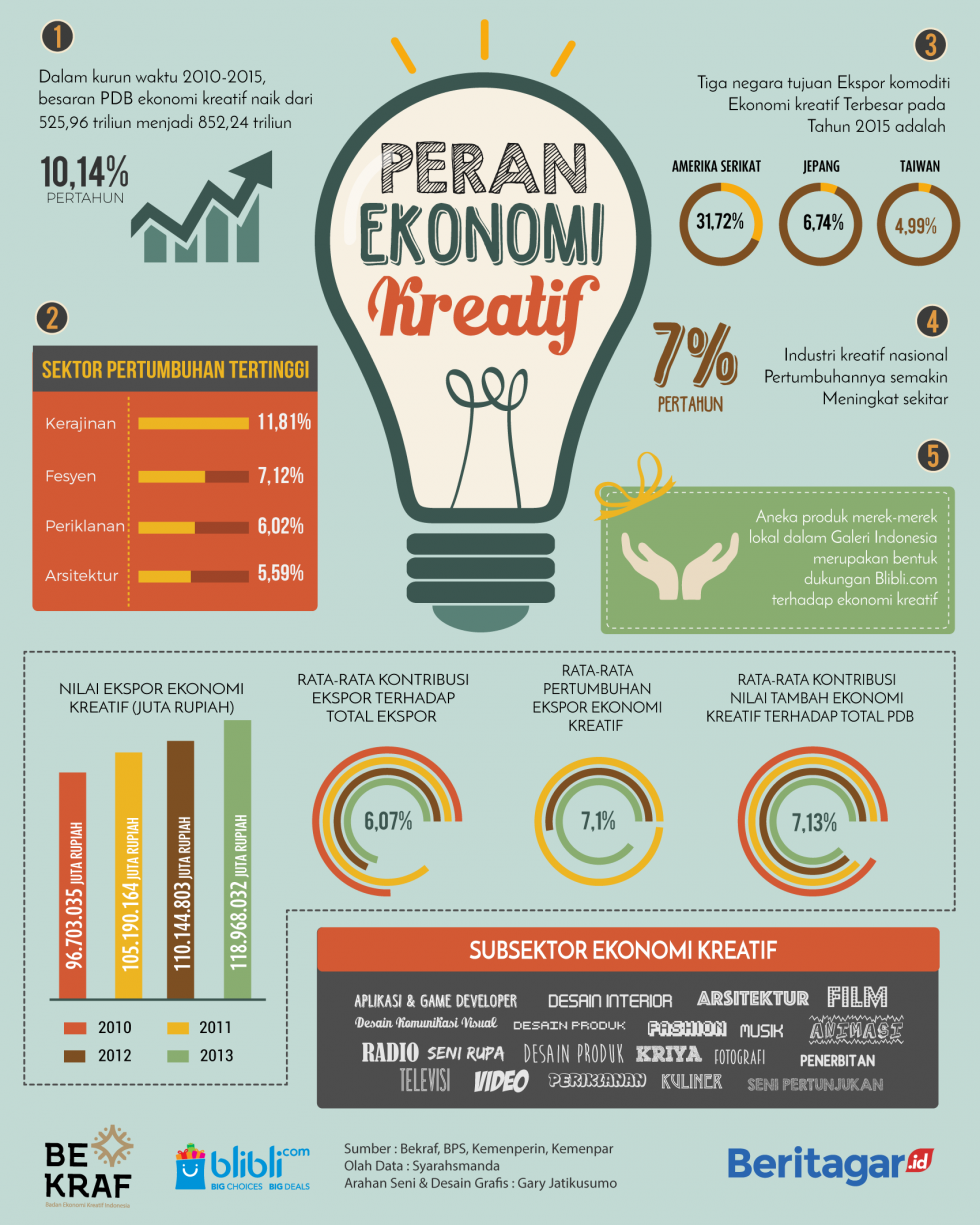 (Sumber:  https://beritagar.id/artikel/infografik/peran-ekonomi-kreatif-terhadap-pertumbuhan-ekonomi-nasional) Kebutuhan Dana Kebutuhan dana Batik Village berasal dari tabungan pribadi pemilik usaha dan pemberian dari orang tua. Berikut perincian dananya : Tabel 1.2Proyeksi Kebutuhan Dana  Batik Village Dalam Setahun   (Sumber: Batik Village)Data perkembangan IKM Batik 2011 – 2015Data perkembangan IKM Batik 2011 – 2015Data perkembangan IKM Batik 2011 – 2015Data perkembangan IKM Batik 2011 – 2015Data perkembangan IKM Batik 2011 – 2015Data perkembangan IKM Batik 2011 – 2015Data perkembangan IKM Batik 2011 – 2015KeteranganUnit UsahaTenaga KerjaNilai ProduksiBahan BakuNilai TambahNilai Ekspor201141.623173.829Rp 4,137 triliunRp 1,994 triliunRp 1,909 triliunRp 43,961 triliun201243.704182.521Rp 4,344 triliunRp 2,094 triliunRp 2,005 triliunRp 46,159 triliun201345.015187.996Rp 4,474 triliunRp 2,157 triliunRp 2,065 triliunRp 47,543 triliun201446.365193.635Rp 4,608 triliunRp 2,221 triliunRp 2,127 triliunRp 48,970 triliun201547.755199.444Rp 4,746 triliunRp 2,288 triliunRp 2,191 triliunRp 50,439 triliunKeterangan Biaya Kas Awal  Rp                10.000.000 Biaya  Peralatan  Rp                74.856.000 Biaya Perlengkapan  Rp                67.354.800 Biaya Sewa Ruko Rp              150.000.000 Biaya Renovasi  Rp                  7.820.000 Bahan Baku Rp           2.852.124.000 Total  Rp        3.162.154.800 